Writing - Summer 1 Week 3 - Home LearningSession 4In this session, you will be planning your portal story.Planning a Portal StoryNearly all portal stories follow a similar pattern:Main character finds magical portal and enters new worldDescribe new worldMain character explores this new world and encounters a problemMain character has to escape and return through the portalMain character cannot find the portal again (sometimes s/he brings back a memento of the new world).Once you have identified the pattern of the story, the possibilities are endless. Let your imagination run free. Brainstorm lots of ideas and then decide which captures your interest as a writer. Before you start, take a look at these top tips. Top tips for story writing:• Start in a world/a setting that you know well – it is far easier to describe something familiar to you, e.g. a garden, your school, your local town, etc.• Use a stimulus (e.g. picture) for the new world – an image will help you focus in on the detail and describe what is there (see next page for examples).• Let your ideas flow – don’t worry about spelling, handwriting or presentation … you can go back and edit this later.Picture Stimulus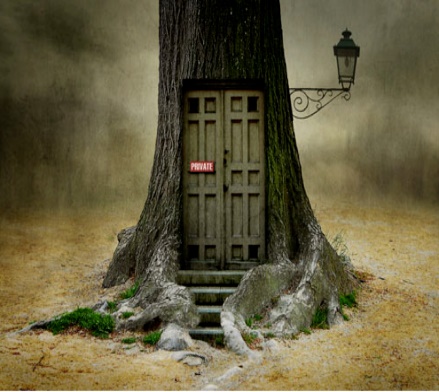 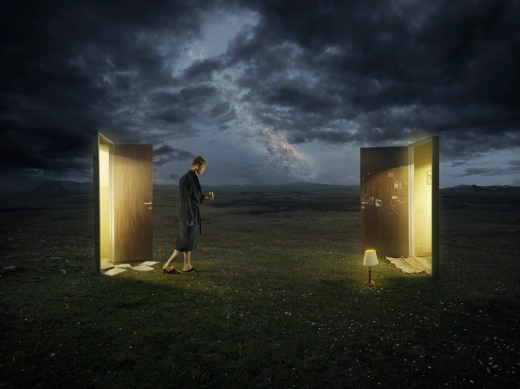 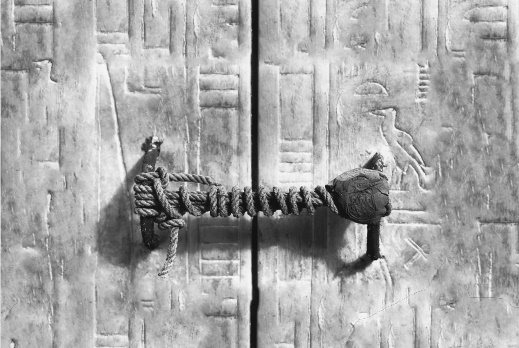 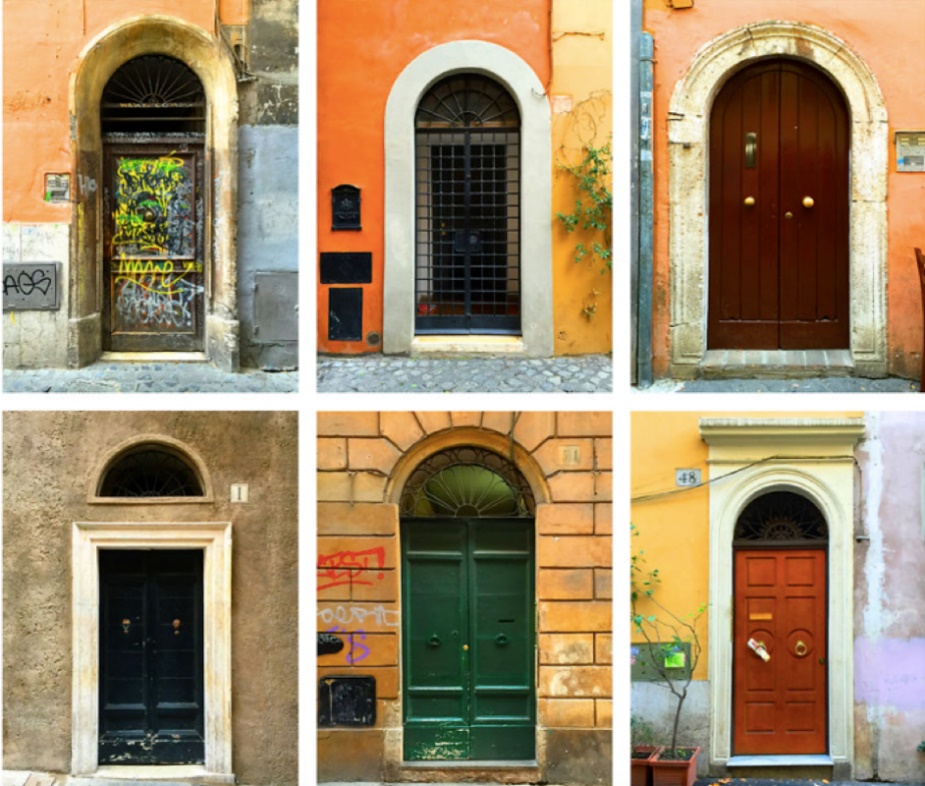 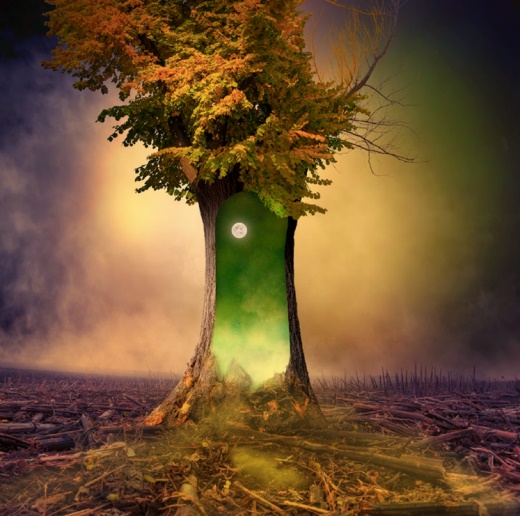 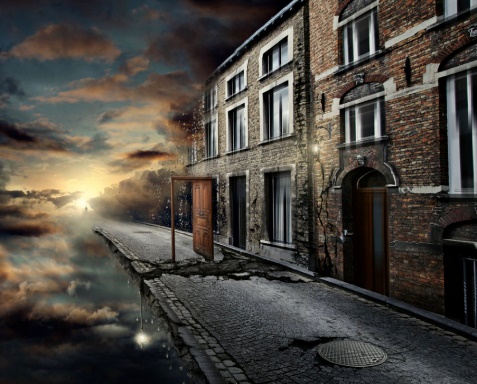 Idea ExamplesUsing the underlying pattern, plan a few portal stories of your own (you can use the plan on the next page). You may like to draw upon your own personal experiences as well as your wider reading and imagination.My Ideas/PlanUnderlying PatternStory Idea 1Story Idea 2Main character finds magical portal and enters new worldElif is playing in herGrandmother’s gardenand notices a small fairydoor. Touches door andshrinks/ enters.Josh and Archie playinghide and seek in their house. Archie openshatch in the roof anddiscovers new world.Describe new worldArrives in an underground world full of caves, gianttoadstools and magicalcreatures.Transported to lifeonboard an enormoussailing ship in Tudor England.Main character explores this new world and encounters a problemElif explores new worldand enters an area strictly forbidden. Picks magical flower.Ship is thrown into battle.Main character has to escape and return through the portalAlarms sound and Elif runs. She is chased through the magical world by unknown threat and escapes.Archie desperatelysearches for portal andway back to own world.Main character cannot find the portal again (sometimes s/he brings back a memento of the new world).Elif cannot find fairy door again, but the cut flower lives on forever reminding her of her journey.Archie escapes withsmall pouch of gunpowder in his pocket.Underlying PatternStory Idea 1Story Idea 2Main character finds magical portal and enters new worldDescribe new worldMain character explores this new world and encounters a problemMain character has to escape and return through the portalMain character cannot find the portal again (sometimes s/he brings back a memento of the new world).